附件3考生网上报名注意事项1.考生报考前，务必关注“深圳招考网”或“深圳市招生考试办公室”官微，查看相关公告，了解具体报名要求并按照执行。2.考生必须本人通过“中小学教师资格考试网” （https://ntce.neea.edu.cn/，以下简称“网报系统”）注册并进行网上报名。注册时须核验考生手机号码，如考生核验手机号码过程中接收不到系统自动发送的验证码，可以拨打注册页面上的短信服务热线寻求帮助。每个手机号码只能注册一次，请勿重复注册。3.所有考生笔试报名前均需重新进行注册、填报个人信息并上传个人照片，重新注册操作不影响考生已获得的成绩。4.考生在参加中小学教师资格考试期间，切勿更换手机号码，并关闭短信过滤功能。如考生忘记登录密码，可通过系统提示操作，新密码将通过短信发送到考生报名时所填手机号码。如考生个人信息核验失败，广东省教育考试院将通过短信通知考生登录“广东省中小学教师资格考试（笔试）上传材料平台”（https://www.eeagd.edu.cn/jszgsh，以下简称“上传平台”）补充上传材料，该平台将显示考生本人填报的报名信息，过程完全免费，不涉及任何银行交易。5.考生报名填写个人信息，必须与身份证保持一致，使用简体字输入，不可使用繁体字、汉语拼音或其他文字。6.凭深圳经济特区居住证报名的考生，“居住证编号”一栏填写身份证号码。7.深圳地区的高校在校生报名时必须填写标准学校名称，不可填写简称或不规范名称，以免因学校名称不符而被审核不通过。我市范围内高校校名称应按如下列表所示填写：8.考生须对所填报的个人信息和报考信息准确性负责，报考信息一经审核确认，不得更改。禁止委托培训机构或学校集体替代考生报名，如因违反相关规定而造成信息有误或无法报考，责任由考生本人承担。9.考生应自行对照报考条件，如实填写个人情况并选择报考类别，保证本人的报名信息真实有效且具有报名资格。不符合报名条件而参加中小学教师资格考试笔试者，后果自负（在面试报名现场审查中将被取消面试资格或在后期申请认定教师资格时考试成绩无效）。10.所有审核不通过须重新修改报名信息（包括照片）的考生，必须同时重新选报考试科目，在规定的报名时间内完成再次提交。考生可自行登录网报系统查验审核状态，各考区不另行通知。11.符合我市报名条件的考生，如拟报考区额满，则可选择深圳市其他考区报考。12.考生如收到广东省教育考试院发出的要求补充上传材料的通知短信，请根据提示于7月11日17:00前登录上传平台（https://www.eeagd.edu.cn/jszgsh）上传相应户籍或居住证材料。如未收到短信且本人报名信息至7月11日12:00仍处于“待审核”状态，请直接登录上传平台，上传相应户籍或居住证材料，并等待审核结果。13.港澳台考生和现役军人身份的考生提交报名信息后，无须等待短信通知，自行于7月11日17:00前登录上传平台，上传相应证件或证明，并等待审核结果。14.考生通过上传平台上传的材料为图片格式，请务必注意拍摄清晰并正确上传，如上传3次仍无法成功核验，则本轮报名审核不予通过。15.考生网上报名上传照片要求：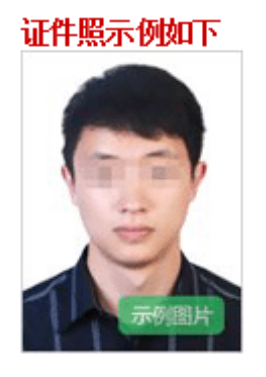 （1）本人近6个月以内的免冠正面彩色证件照，白色背景为佳；（2）电子照片格式及大小：JPG/JPEG格式，照片文件不大于200K，高不多于600像素，宽不多于400像素，压缩品质系数不低于60；（3）照片中显示考生头部和肩的上部，不允许戴帽子、头巾、发带、墨镜，头发不得遮挡眉毛、眼睛和耳朵，不得对人像特征（如伤疤、痣、发型等）进行技术处理；人像在图像矩形框内水平居中，左右对称，头顶发际距上边沿50至110像素，眼睛所在位置距上边沿200至300像素，脸部宽度180至300像素；（4）此照片将用于准考证以及考试合格证明，请考生上传照片时慎重选用。备注：可使用图片剪辑工具将照片进行剪裁压缩。因报名时需对上传相片进行拖曳裁剪，请保证拖曳裁剪后的相片符合上述要求。学校名称（排名不分先后）学校名称（排名不分先后）深圳大学深圳技术大学深圳职业技术学院深圳信息职业技术学院深圳北理莫斯科大学深圳开放大学南方科技大学广东新安职业技术学院香港中文大学（深圳）哈尔滨工业大学（深圳）中山大学深圳校区北京大学深圳研究生院清华大学深圳国际研究生院暨南大学深圳校区广州中医药大学深圳临床医学院天津大学佐治亚理工深圳学院深圳理工大学电子科技大学（深圳）高等研究院